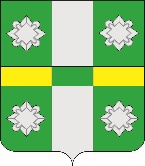 Российская ФедерацияИркутская областьУсольское районное муниципальное образованиеАдминистрацияГородского поселенияТайтурского муниципального образованияПОСТАНОВЛЕНИЕОт 31.10.2019г.								№284р.п. ТайтуркаО внесении изменений в муниципальную программу«Формирование современной городской среды Тайтурского муниципального образования»  на 2018–2024 годыВ связи с уточнением перечня мероприятий и стоимости работ по мероприятиям муниципальной программы «Формирование современной городской среды Тайтурского муниципального образования» на 2018-2024 годы, на основании Порядка принятия решений о разработке, формировании, утверждения, реализации и оценки эффективности реализации муниципальных программ городского поселения Тайтурского муниципального образования, утвержденного постановлением от 10.11.2017 г. № 257 (в редакции от 07.06.2018г. № 153),  руководствуясь ст.ст. 6, 23, 46 Устава Тайтурского  муниципального образования, Администрация городского поселения Тайтурского муниципального образованияПОСТАНОВЛЯЕТ:1. Внести изменения в муниципальную программу «Формирование современной городской среды Тайтурского муниципального образования» на 2018-2024 годы утвержденную постановлением администрации городского поселения Тайтурского муниципального образования от 09.11.2016 года  № 260, с изменениями от 12.11.2018г. № 332, от 27.12.2018г. № 388, от 29.03.2019г. № 92 , от  10.06.2019г. № 155 (далее - Программа):1.1. В Разделе 1 Паспорт муниципальной программы в таблице Строку «Ресурсное обеспечение муниципальной программы» изложить в следующей редакции:1.2. Абзац 2 Раздела 5 Ресурсное обеспечение программы изложить в следующей редакции:Общий объем финансирования муниципальной программы составляет 3951,97 тыс. руб.  Табл. 3. 2. Ведущему специалисту по бюджетно-финансовой политике администрации городского поселения Тайтурского муниципального образования (Клыш Е.В.) предусмотреть при формировании бюджета денежные средства для реализации муниципальной программы «Формирование современной городской среды Тайтурского муниципального образования» на 2018-2024 годы.3. Ответственность за выполнение Программы возложить на специалистов администрации городского поселения Тайтурского муниципального образования - Е.Н. Соболеву и А.В. Никишову. 4.  Ведущему специалисту по кадровым вопросам и делопроизводству Бархатовой К.В. опубликовать настоящее постановление в газете «Новости» и разместить на официальном сайте администрации городского поселения Тайтурского муниципального образования (www.taiturka.irkmo.ru) в информационно-телекоммуникационной сети «Интернет».Подготовил: специалист администрации по землепользованию и благоустройству ______________ Е.Н. Соболева«___»_________2019 г.Согласовано: главный специалист администрации по юридическим вопросам и нотариальным действиям __________ И.А. Пономарев «___»_________2019 г.Согласовано: ведущий специалист администрации по бюджетно-финансовой политике __________ Е.В. Клыш«___»_________2019 г.Ресурсное обеспечение муниципальной ПрограммыОбщий объем расходов на реализацию муниципальной программы составляет:  __3951,97__тыс. руб.,   из них средств:местного бюджета _1167,46_тыс. руб.;областного бюджета _500,56 тыс. руб.;федерального бюджета _2283,95 тыс. руб.;иные источники ____0___ тыс.руб.;на 2018 год _69,0_ тыс. руб., из них средств:местного бюджета __69,0_тыс. руб.;областного бюджета _____ тыс. руб.;федерального бюджета ______ тыс. руб.;иные источники _______ тыс.руб.;на 2019 год _3202,97 тыс. руб.,   из них средств:местного бюджета _418,46 тыс. руб.;областного бюджета 500,56 тыс. руб.;федерального бюджета 2283,95 тыс. руб.;иные источники ___0____ тыс.руб.;на 2020 год 290,0 тыс. руб.,   из них средств:местного бюджета 290,0 тыс. руб.;областного бюджета _____ тыс. руб.;федерального бюджета ______ тыс. руб.; иные источники _______ тыс.руб.;на 2021 год 290,0 тыс. руб.,   из них средств:местного бюджета 290,0 тыс. руб.;областного бюджета _____ тыс. руб.;федерального бюджета ______ тыс. руб.;иные источники _______ тыс.руб.;на 2022 год 100,0 тыс. руб.,   из них средств:местного бюджета 100,0 тыс. руб.;областного бюджета _____ тыс. руб.;федерального бюджета ______ тыс. руб.;иные источники _______ тыс.руб.;на 2023 год _____тыс. руб.,   из них средств:местного бюджета _____тыс. руб.;областного бюджета _____ тыс. руб.;федерального бюджета ______ тыс. руб.;иные источники _______ тыс.руб.;на 2024 год _____тыс. руб.,   из них средств:местного бюджета _____тыс. руб.;областного бюджета _____ тыс. руб.;федерального бюджета ______ тыс. руб.;иные источники _______ тыс.руб.Период реализации программы 
Объем финансирования, тыс. руб. Объем финансирования, тыс. руб. Объем финансирования, тыс. руб. Объем финансирования, тыс. руб. Объем финансирования, тыс. руб. Период реализации программы 
Финансовые
средства, всегоВ том числе по источникам:В том числе по источникам:В том числе по источникам:В том числе по источникам:Период реализации программы 
Финансовые
средства, всегоМБОБФБИные источникиВсего за весь период3951,97 1167,46500,562283,950в том числе по годам:2018 год69,069,00002019 год3202,97418,46500,562283,9502020 год290,0290,00002021 год290,0290,00002022 год100,0100,00002023 год000002024 год00000Глава городского поселения Тайтурского муниципального образования                                                             С.В. Буяков